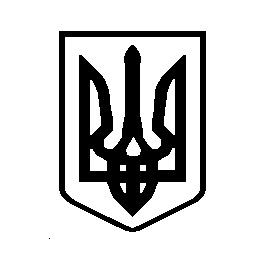 УКРАЇНАВИШГОРОДСЬКА МІСЬКА РАДАРОЗПОРЯДЖЕННЯ№ 14Від 12 лютого 2020 року                                                                                     м. ВишгородПро проведення урочистостей з нагодиДня Святого ВалентинаРозглянувши звернення керівництва Вишгородського районного відділу державної реєстрації актів цивільного стану Центрального міжрегіонального управління Міністерства юстиції (м. Київ), з метою проведення на належному рівні урочистого заходу, керуючись п/п 20, п 4 ст. 42 Закону України «Про місцеве самоврядування в Україні»:Сприяти організації та проведенні заходу «Кохання поза часом» 14 лютого 2020 року шляхом святкового оформлення зали урочистих подій Вишгородського районного відділу державної реєстрації актів цивільного стану Центрального міжрегіонального управління Міністерства юстиції (м. Київ). Начальнику фінансово-бухгалтерського відділу Мирієвському І.В. здійснити оплату заходів відповідно до чинного законодавства.Контроль за виконання розпорядження покласти на заступника міського голови Іванова Т.С.Т.в.о. міського голови	                                                                                 І. СвистунВик. Буренок